Игры для развития мелкой моторики.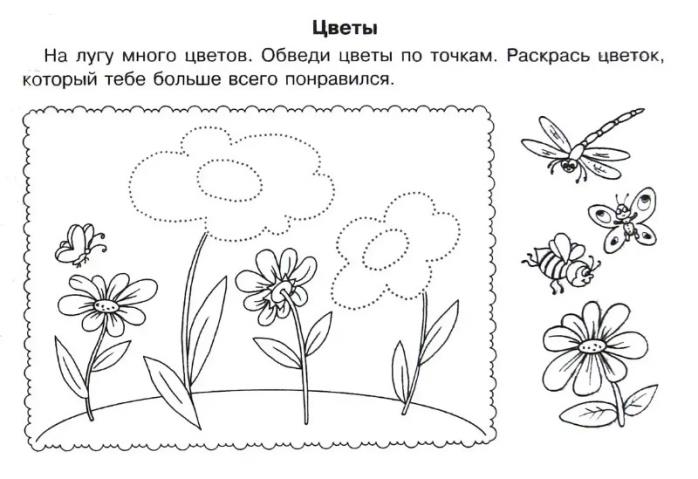 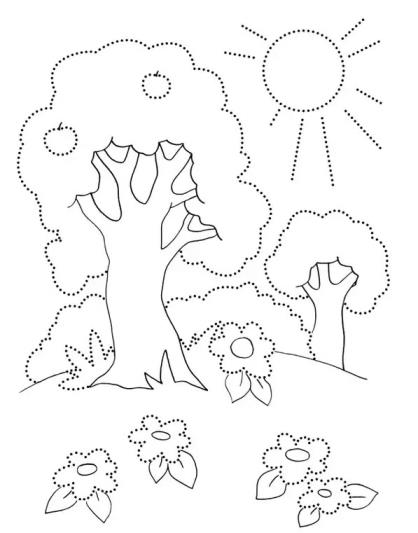 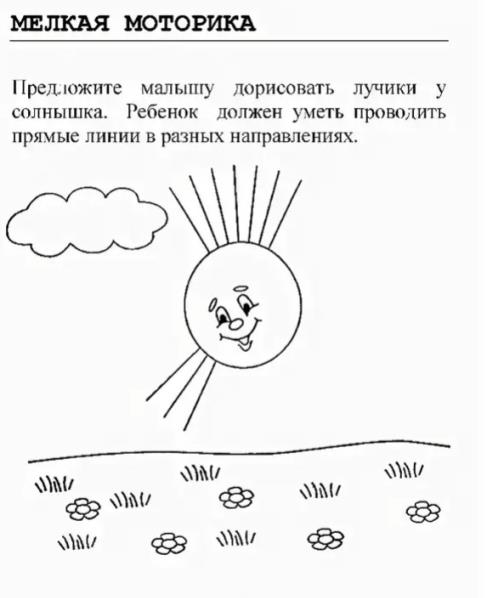 Чем занять ребенка утром, днем и вечером в дождливую погоду;  предлагаем дидактические игры.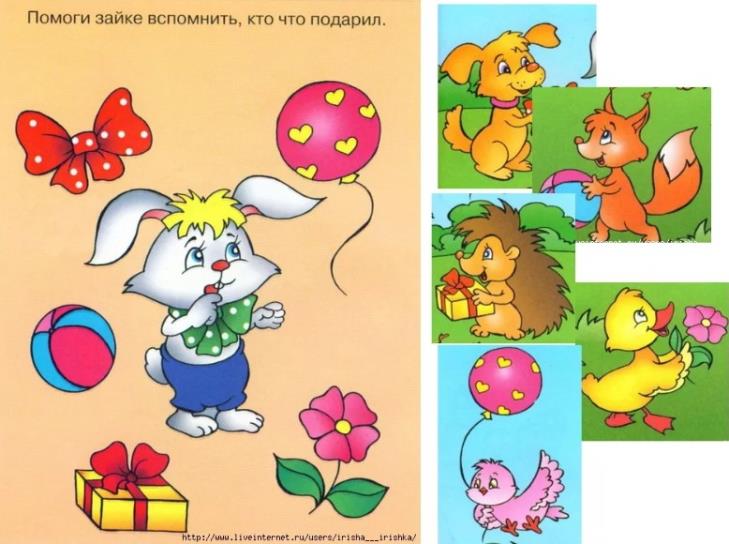 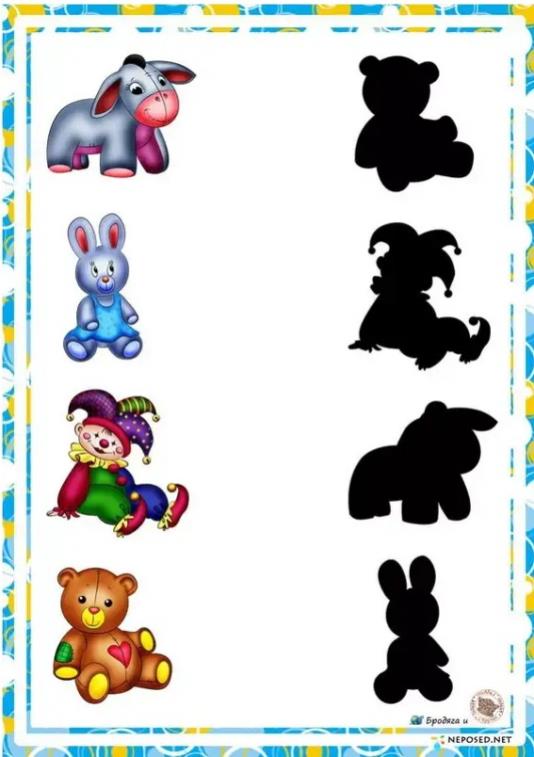 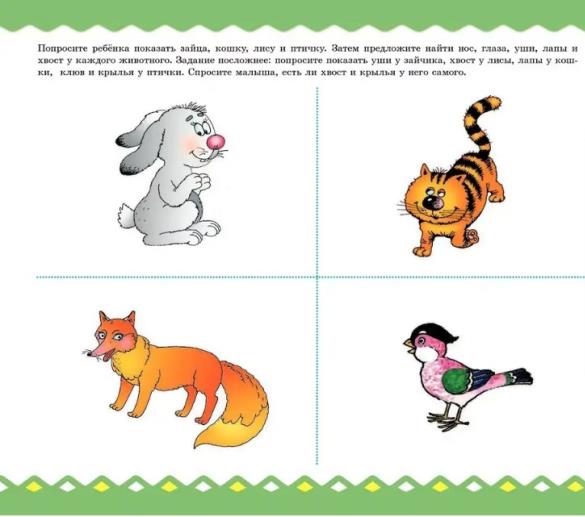 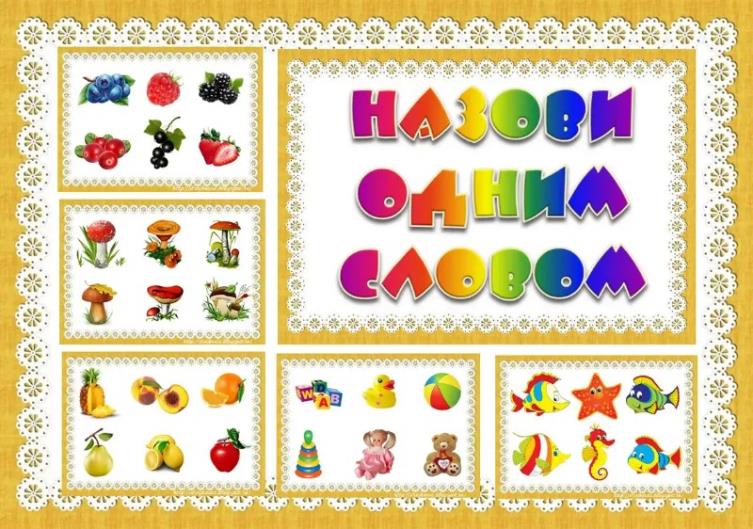 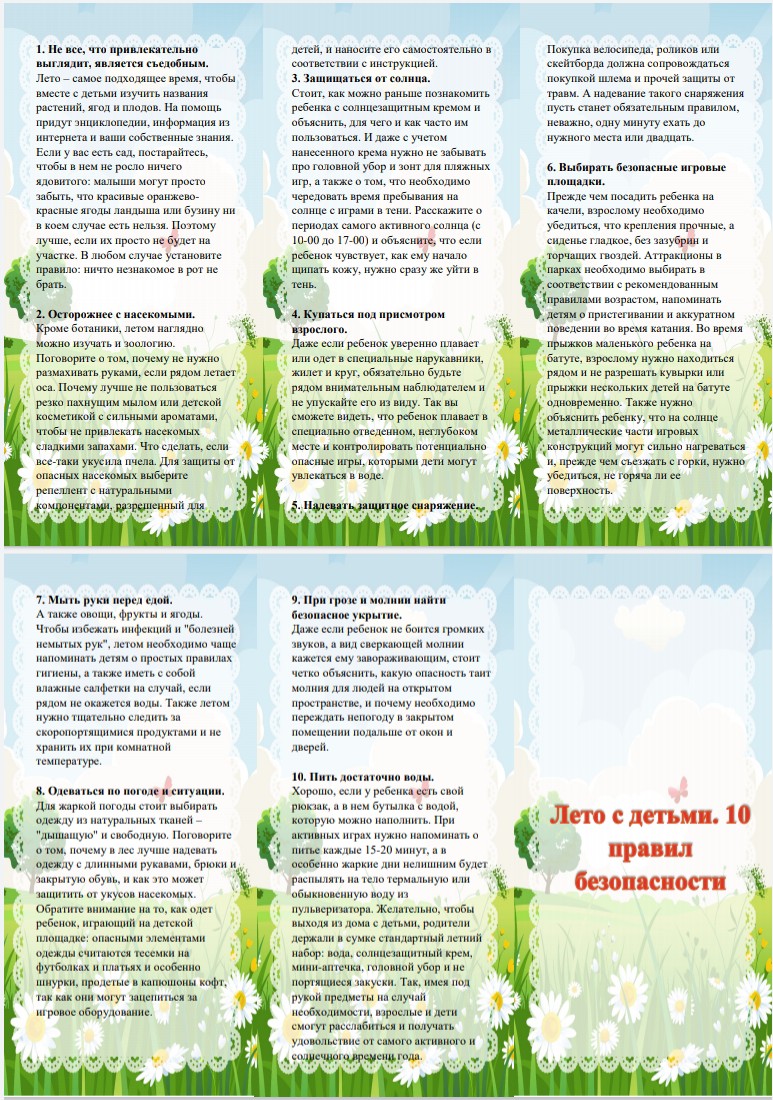 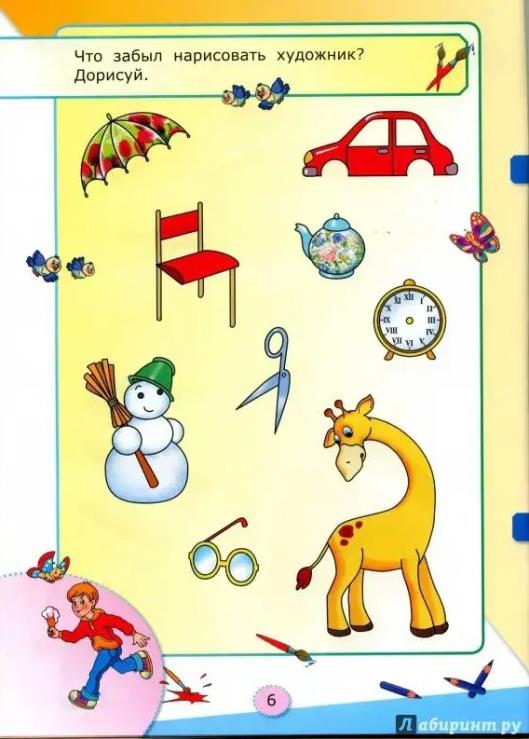 Все эти занятия будут полезны для наших детей в любую погоду; И в жару и в дождик.Была рада помочь вам в подборках материалов, чтобы детям было весело и увлекательно заниматься.Спасибо что вы с нами.Желаем успехов!